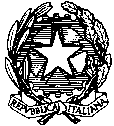 Ministero dell’Istruzione e del Merito Ufficio Scolastico Regionale per il LazioISTITUTO DI ISTRUZIONE SUPERIORE VIA COPERNICOVia Copernico, 1 – 00071 POMEZIA (Rm)Codice fiscale 97197220581 Codice Meccanografico RMIS071006sedi associate:  I.T.I. “ N. Copernico”  RMTF07101P – I.T.C. “A. Monti” RMTD07101CPEO: rmis071006@istruzione.it – PEC:rmis071006@pec.istruzione.it - Tel. 06 121127550Distretto Scolastico XLI – Ambito 16Sito web: www.iisviacopernico.edu.it Anno Scolastico 2023 / 2024PROGRAMMAZIONE EDUCATIVA E DIDATTICADISCIPLINA  ______________________Classe _____ Sez. _____ DOCENTE ________________________DIPARTIMENTO  ___________________________________________Data ___/___/20___                                                   Firma                                                      __________________________PRESENTAZIONE DELLA CLASSE(composizione – provenienza degli alunni – eventuali situazioni di problematicità)____________________________________________________________________________________________________________________________________________________________________________________________________________________________________________________________________________________________________________________________________________________SITUAZIONE di PARTENZA della CLASSEB1. Strumenti utilizzati per il rilievo dei livelli di partenza_____________________________________________________________________________________________________________________________________________________________________________________________B2. Analisi della situazione di partenza (conoscenze pregresse – metodo di studio – capacità logiche ed espositive – socializzazione – scolarizzazione)____________________________________________________________________________________________________________________________________________________________________________________________________________________________________________________________________________________________________________________________________________________ACCOGLIENZA     C1. Durata    ____________________________________________________________________     C2. Obiettivi _______________________________________________________________________________________________________________________________________________________________________________________    C3. Attività _______________________________________________________________________________________________________________________________________________________________________________________FINALITA’ E OBIETTIVI FORMATIVI E COGNITIVI GENERALI(comuni a tutte le discipline, deliberati dal Dipartimento e fatti propri dal Consiglio di Classe)potenziare la competenza linguistica funzionale;comprendere e utilizzare i linguaggi specifici;comprendere e utilizzare i linguaggi digitali;acquisire e rafforzare capacità di analisi e sintesi;maturare capacità logico-deduttive;saper lavorare autonomamente e in gruppo;acquisire un metodo di studio che fornisca elementi di autonomia culturale;saper considerare criticamente affermazioni ed informazioni per arrivare a convinzioni fondate e a decisioni consapevoli.FINALITA’ E OBIETTIVI DIDATTICI DISCIPLINARI (in conformità con la Programmazione di Dipartimento, con  eventuali integrazioni e modifiche in relazione alle esigenze particolari della classe)_______________________________________________________________________________________________________________________________________________________________________________________________________________________________________________________________________________________________________________________________________________________________________________________________________________________________________________________________________________________________________________________________________________________________________________________________________________________________________________________________CRITERI METODOLOGICI E TIPOLOGIA DELLA  LEZIONElezione frontalelezione dialogatalavoro di gruppolavori multimedialiflipped classroomlaboratoriapprocci metodologici innovativi finalizzati (debate, service learning, agorà etc.)     F2. Attività di recupero._____________________________________________________________________________________________________________________________________________________________________________________________________STRUMENTIlibri di testo/e-booksoftware digitali e/o interattivipiattaforme dedicate altro………..VERIFICA E VALUTAZIONE   H1. Verifiche: tipologia – numero – tempi    Le verifiche saranno numerose, diversificate, scritte, pratiche, grafiche e orali.compiti tradizionaliprove strutturate e semistrutturateprove interattive tipologie settoriali di verifica verifiche orali tradizionaliinterventi richiesti e/o spontaneilavori di gruppo   H2. Criteri di valutazione delle prove scritte e orali    I criteri di valutazione generali, resi noti a studenti e genitori, sono quelli approvati dal Collegio dei Docenti. Essi terranno conto di: livelli di partenza;obiettivi comportamentali (frequenza, impegno, partecipazione);obiettivi cognitivi disciplinari;capacità logico-deduttive;capacità espositive;capacità dialogiche,capacità di transcodificazione capacità rielaborative.        H3. Fasce di livello relative al conseguimento degli obiettivi, in conformità con quanto approvato dagli OO.CC.PROGETTI e/o PERCORSI di APPROFONDIMENTO______________________________________________________________________________________________________________________________________________________________________________________________________L. CONTENUTI(articolazione su base quadrimestrale per UUDD)PROGRAMMAZIONE PER UDACOMPETENZE DI BASECOMPETENZE AVANZATE2.3. 4.A10 - 9pieno raggiungimento degli obiettiviB7 - 8adeguato raggiungimento degli obiettiviC6essenziale raggiungimento degli obiettiviD5 - 4parziale raggiungimento degli obiettiviE3 - 1mancato raggiungimento degli obiettivi